PROJETO DE LEI Nº DE 2020.“Dá denominação oficial à Rua 03, localizada no RESIDENCIAL Ypê, de Rua HERMINIO MODENA.”A CÂMARA MUNICIPAL DE MOGI MIRIM APROVA:Art. 1º – A Rua 03, localizada no Residencial Ypê, passa a denominar-se “HERMINIO MODENA”.Art. 2º – Esta lei entrará em vigor na data de sua publicação.Art. 3º – Revogam-se às disposições em contrário.Sala das Sessões “Vereador Santo Rótolli”, em 16 de março de 2020.Vereador Eng. Agrônomo Jorge Setoguchi 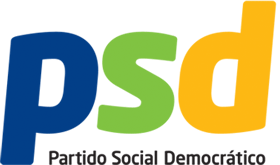 JustificativaSenhor Hermínio Modena, nascido em Mogi Mirim aos 16 de outubro de 1919, filho de Luiz Modena e Regina Longato, neto de imigrantes italianos, residindo na zona rural desde que nasceu. Aos 18 anos de idade serviu ao Exército Brasileiro em Caçapava, onde ficou por 1 anos. Casou-se com Aparecida Modena, tiveram 7 filhos, infelizmente após somente 18 anos de casado o deixou viúvo e não tendo se casado novamente. Foi membro ativo da Irmandade de Santo Antônio da Paróquia da Santa Cruz. 